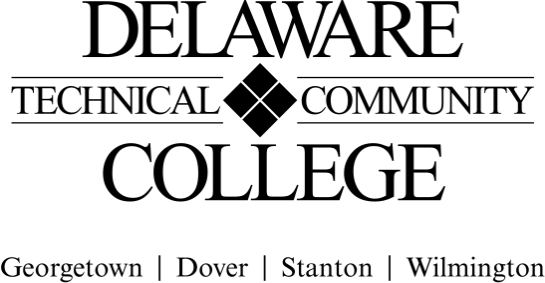 Course Evaluation Measures Menu Course number: COM 210 Course title:  Advanced VideoCampus location(s):  GeorgetownEffective semester: 202051Core Course Performance Objectives 1. Demonstrate competency in pre-production planning.2. Operate a video camera and microphones to obtain footage and sound.3. Capture and edit video using non-linear editing software.Summative EvaluationsPlease note: All courses must have a minimum of four summative evaluation measures, and those measures should include a variety of evaluation methods (e.g., test, oral presentation, group project). Please list all summative evaluation measures.  In addition to these summative measures, a variety of formative exercises/quizzes/other assignments should be used to guide instruction and learning but do not need to be included on this template. For each measure, please include a scope of the assignment: for example, if requiring a research paper, include the range of required number of words and number and types of sources; for a test, include the types and number of questions; for a presentation, include the minimum and maximum time, and so on. FINAL COURSE GRADE(Calculated using the following weighted average)(Electronic Signature Permitted)Submitted by (Collegewide Lead): _______Rob Rector____________	Date ___6/1/18_______ Approved by counterparts		 	 			Date ________________ Reviewed by Curriculum Committee 	 			Date ________________CCPOEvaluation Measures: Include each agreed upon measure and scope of that measure (see above).1, 2, 3Video Project: (3) narrative shorts varying in  length between 5 and 15 minutes; clearly written goal, concept shots1, 2Project Proposals: (3) For each narrative short: define goal, plot description, length and audience1, 2Quizzes: (7) End-of-chapter tests that evaluate the information gathered within1, 2, 3Professionalism & Participation: Evaluated at mid-term and end of semester: punctual Attendance; Active participation in group activities; Embraces constructive criticism; Quality of work turned in; Consistency of effort; Communication skills; Attention and cooperative participation in discussions and group assignments; Punctuality; Awareness of class schedule; Accepts responsibility; Treats gear well and returns it on time and in an organized and neat fashion1, 2, 3Training & Critiques: Class equipment training and peer critiques of all works requiredEvaluation MeasurePercentage of final gradeSummative: Video Projects (3)50%Formative: Project Proposals (3)15%Summative: Quizzes (7)15%Formative: Professionalism & Participation10%Formative: Activities, Training & Critiques10%TOTAL100%